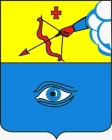 ПОСТАНОВЛЕНИЕ __15.11.2023____                                                                                         № __2/14__г. ГлазовО проведении публичных слушаний по проекту решения Глазовской городской Думы «О бюджете города Глазова на 2024 год и на плановый период 2025 и 2026 годов»В соответствии с Положением «О бюджетном процессе в муниципальном образовании «Город Глазов», утвержденным решением Глазовской городской Думы от 30.03.2016 № 99, Положением о порядке организации и проведения публичных слушаний на территории муниципального образования «Город Глазов», утвержденным решением Городской Думы города Глазова от 02.06.2005 № 447, руководствуясь Уставом города Глазова,ПОСТАНОВЛЯЮ:Публичные слушания по проекту решения Глазовской городской Думы «О бюджете города Глазова на 2024 и на плановый период 2025 и 2026 годов» провести 06 декабря 2023 года в 18.00 часов в помещении, расположенном по адресу: Удмуртская Республика, город Глазов, ул. Динамо, д. 6, конференц-зал Администрации города Глазова (каб. 224).Организацию и проведение публичных слушаний по проекту решения Глазовской городской Думы «О бюджете города Глазова на 2024 и на плановый период 2025 и 2026 годов» возложить на Управление финансов Администрации города Глазова.Письменные замечания и предложения в проект решения Глазовской городской Думы «О бюджете города Глазова на 2024 и на плановый период 2025 и 2026 годов» направлять в Управление финансов Администрации города Глазова по адресу: Удмуртская Республика, город Глазов, ул. Динамо, д. 6, каб. 215 или по электронной почте fin@glazov.udmr.ru в срок до 06 декабря 2023 года.Опубликовать настоящее постановление и проект решения Глазовской городской Думы «О бюджете города Глазова на 2024 и на плановый период 2025 и 2026 годов» в официальных средствах массовой информации не позднее 21 ноября 2023 года.Контроль за исполнением настоящего постановления оставляю за собой.Глава города Глазова						С.Н. КоноваловГлава муниципального образования«Городской округ «Город Глазов» Удмуртской Республики»(Глава города Глазова)«Удмурт Элькунысь «Глазкар» кар округ» муниципал кылдытэтлэн Тöроез(Глазкарлэн Тöроез)